Наименование МО _____________________________________________________________Дата посещения ___________________________Оценку провел ________________________________________________ сотрудник НМИЦОценку подтверждает ______________________________________ отв. представитель МОДата _______2022 г.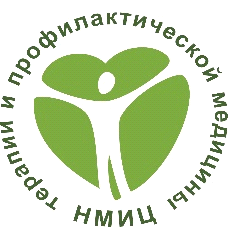 Министерство здравоохранения Российской ФедерацииФГБУ «Национальный медицинский исследовательский центр терапии и профилактической медицины»Отдел организационно-методического управления и анализа качества медицинской помощиЧек лист «Соответствие структуры краевой (республиканской, областной, окружной) больницы» №Структурные подразделениясоответствует/не соответствует1колл-центр2консультативно-диагностическое отделение (центр, поликлиника)3приемное отделение4кабинет (отделение) клинической фармакологии5кабинет врача-эпидемиолога (эпидемиологический отдел)6стационарное отделение скорой медицинской помощи7отделение сочетанной травмы8операционное отделение для противошоковых мероприятий9отделение экстренной и планово-консультативной помощи, включая дистанционный консультативный центр анестезиологии-реаниматологииспециализированные отделения по следующим профилям коек:специализированные отделения по следующим профилям коек:10гастроэнтерологические11гематологические12инфекционные13кардиологические14кардиологические для больных с острым инфарктом миокарда15реабилитационные соматические16нефрологические17пульмонологические18ревматологические19реанимационные20терапевтические21эндокринологические22неврологические23неврологические для больных с острыми нарушениями мозгового кровообращения24офтальмологические25оториноларингологические26хирургические27торакальной хирургии28челюстно-лицевой хирургии29травматологические30ортопедические31нейрохирургические32урологические33проктологические34токсикологические35гинекологические36отдел клинико-экспертной работы37комиссия (служба) по внутреннему контролю38организационно-методический отдел39юридический отдел40патологоанатомическое отделение41лечебно-диагностические подразделения (лаборатории, отделения лучевой, ультразвуковой, радиоизотопной, функциональной диагностики, трансфузиологии, лечебной физкультуры, физиотерапевтическое)В структуре больницы может быть организованВ структуре больницы может быть организованперинатальный центрродильный дом (отделение)В структуре больницы могут быть организованы региональные центры специализированной медицинской помощиВ структуре больницы могут быть организованы региональные центры специализированной медицинской помощирегиональный сосудистый центрожоговый центрцентр анестезиологии и реанимации